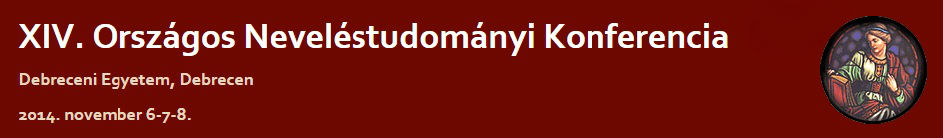 XIV. Országos Neveléstudományi Konferencia2014. november 6-7-8.Debreceni Egyetem, Debrecen
http://onk2014.unideb.hu/
ProgramCsizér Kata, Piniel Katalin: Motiváció és motivált tanulói viselkedés a 14-19 éves korú siketek idegennyelv-tanulásábanletölthető pdf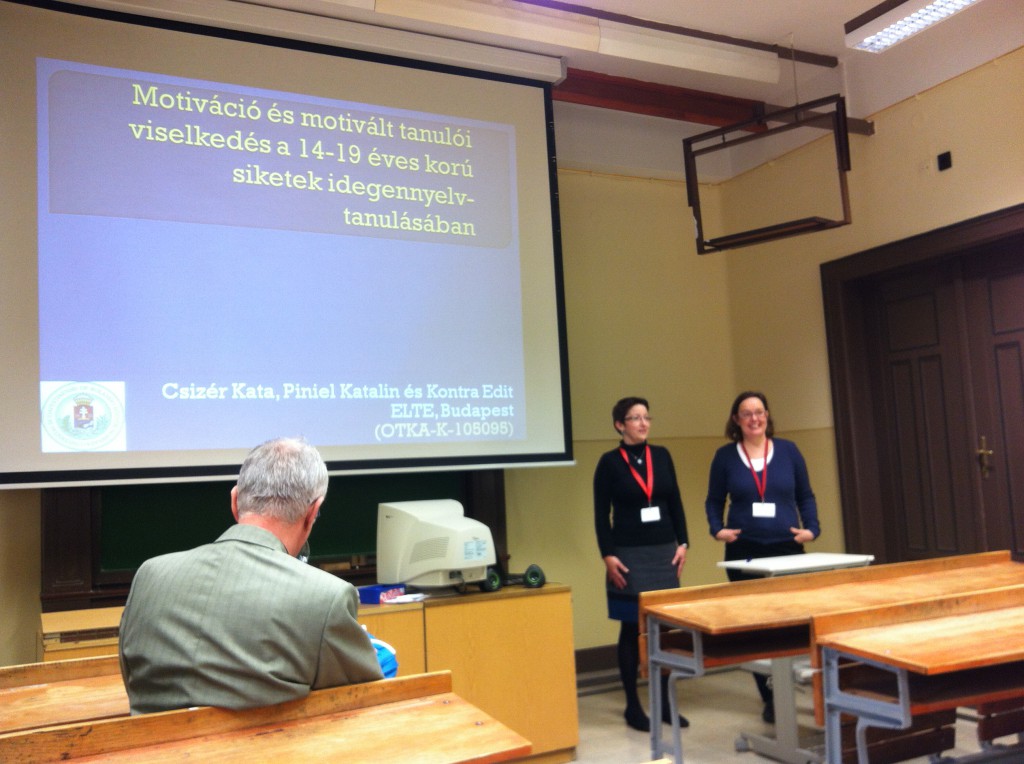 ONK 2014